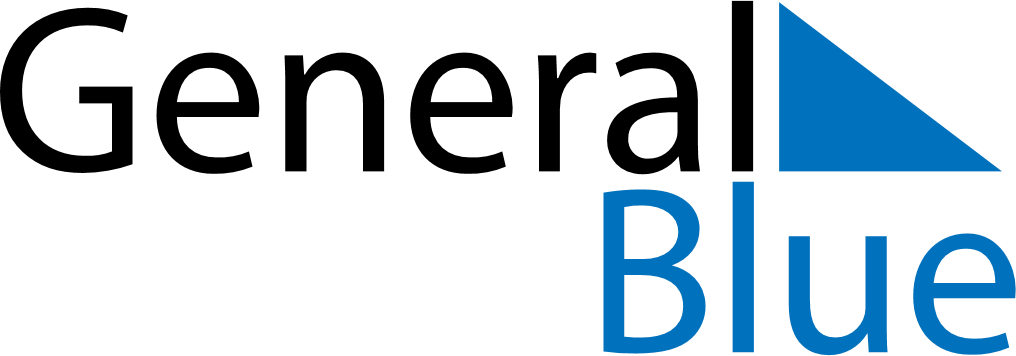 May 2025May 2025May 2025May 2025HaitiHaitiHaitiSundayMondayTuesdayWednesdayThursdayFridayFridaySaturday1223Labour Day45678991011121314151616171819202122232324Flag and Universities’ Day2526272829303031Ascension Day